Grundsätzlich unterscheiden wir zwei Typen von chemischen Reaktionen: die exotherme und die endotherme chemische Reaktion.1. Exotherme ReaktionExotherm sind chemische Prozesse und physikalische Vorgänge, bei denen Wärme entsteht und Energie abgegeben wird. 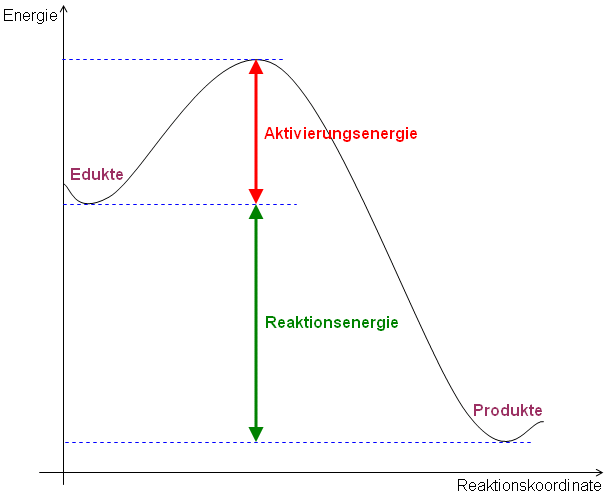 2. Endotherme Reaktion Endothermen Reaktionen muss ununterbrochen Energie zugeführt werden.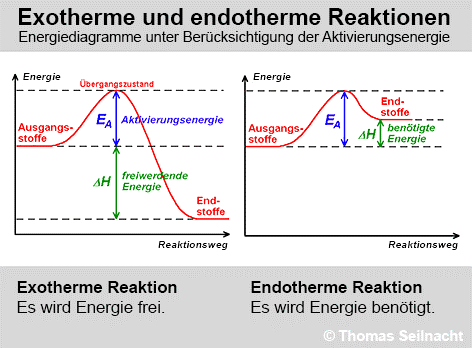 